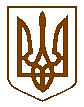 ОБУХІВСЬКА МІСЬКА РАДА                  КИЇВСЬКОЇ ОБЛАСТІТРИДЦЯТЬ  ШОСТА СЕСІЯ ВОСЬМОГО СКЛИКАННЯР  І  Ш  Е  Н  Н  Я22 грудня 2022 року 					                     № 720 - 36 - VІІІПро здійснення державної регуляторної політики Обухівською міською радою Київської області за 2022 рікНа виконання статті 38 Закону України «Про засади державної регуляторної політики у сфері господарської діяльності», керуючись пунктом 9 частини 1 статті 26 Закону України «Про місцеве самоврядування в Україні», враховуючи рекомендації постійної комісії Обухівської міської ради з питань прав людини, законності, депутатської діяльності, етики та регламенту,  ОБУХІВСЬКА МІСЬКА  РАДА В И Р І Ш И Л А:1.  Звіт про здійснення державної регуляторної політики Обухівською міською радою Київської області за 2022 рік взяти до відома, додається.2. Управлінню економіки Виконавчого  комітету Обухівської міської ради Київської області оприлюднити даний звіт шляхом розміщення на офіційному сайті Обухівської міської ради Київської області.3. Контроль за виконанням цього рішення покласти на заступника міського голови з питань діяльності виконавчих органів Обухівської міської ради відповідно до розподілу обов’язків та постійну комісію Обухівської міської ради з питань прав людини, законності, депутатської діяльності, етики та регламенту.Секретар Обухівської міської ради                                       Сергій КЛОЧКОДодаток до рішенняОбухівської міської ради Київської області                                                                                                                            від 22.12.2022  № 720 -36 - VIІІЗвіт
про здійснення  державної регуляторної політики
Обухівською міською радою Київської області за 2022 рік  Державна регуляторна політика у сфері господарської діяльності - це постійний та послідовний курс спрямований  на вдосконалення правового регулювання господарських відносин між регуляторними органами та суб’єктами господарювання, недопущення прийняття економічно недоцільних та неефективних регуляторних актів, усунення перешкод для розвитку господарської діяльності, що здійснюється в межах, у порядку та у спосіб, що встановлені Конституцією та законами України.Головною метою єдиної державної регуляторної політики є вдосконалення регуляторного процесу, підвищення ефективності та якості нормативно-правових актів, встановлення доступності та прозорості їх дії.Реалізація державної регуляторної політики Обухівською міською радою Київської області здійснювалася відповідно до Закону України «Про засади державної регуляторної політики у сфері господарської діяльності» (надалі Закон), яким встановлено чіткі вимоги до процедури підготовки, прийняття, відстеження результативності та перегляду нормативно - правових актів, які є регуляторними.Відповідно до статті 7 «Планування діяльності з підготовки проектів регуляторних актів» Закону України «Про засади державної регуляторної політики у сфері господарської діяльності» Обухівською міською радою Київської області до 15 грудня 2021 року був затверджений План діяльності з підготовки проектів регуляторних актів на 2022 рік (надалі План). Протягом 2022 року здійснювалось коригування Плану діяльності з підготовки та затвердження проектів регуляторних актів у сфері господарської діяльності Обухівської міської ради Київської області на 2022 рік, до нього вносились зміни та доповнення. План та зміни до нього оприлюднені на офіційному сайті Обухівської міської ради Київської області в рубриці «Регуляторна політика». Планом на 2022 рік (І квартал 2022) передбачалося прийняття  трьох регуляторних актів, а саме:1. Про внесення змін до рішення Обухівської міської ради Київської області від 26.06.2018 №831-36-VІІ «Про встановлення обмежень щодо продажу пива (крім безалкогольного), алкогольних, слабоалкогольних напоїв, вин столових на території Обухівської міської ради»;2. Про затвердження Положення про порядок поховання та надання ритуальних послуг на території Обухівської міської територіальної громади  Київської області; 3. Про затвердження Положення про організацію та проведення ярмарків на території населених пунктів Обухівської міської територіальної громади Київської області.З трьох підготовлених регуляторних актів, другий і третій регуляторні акти за висновком Державної регуляторної служби України не узгоджується з вимогами статті 4 Закону України «Про засади державної регуляторної політики у сфері господарської діяльності», зокрема з принципами доцільності, тому не має необхідності у прийнятті таких актів, а керуватися нормами чинного законодавства.  Враховуючи ситуацію, яка склалася в нашій державі – війна з російською федерацією, введення воєнного стану на території нашої країни, були внесені зміни до Плану діяльності з підготовки проектів регуляторних актів на 2022 рік в частині перенесення терміну розгляду та прийняття регуляторного акта « Про внесення змін до рішення Обухівської міської ради Київської області від 26.06.2018 №831-36-VІІ «Про встановлення обмежень щодо продажу пива (крім безалкогольного), алкогольних, слабоалкогольних напоїв, вин столових на території Обухівської міської ради» на ІV квартал 2022 року, а також прийняття двох нових регуляторних актів у ІV кварталі 2022 року, а саме: «Про затвердження Положення про конкурсний відбір суб’єктів оціночної діяльності для проведення незалежної оцінки майна комунальної власності Обухівської міської територіальної громади Обухівського району Київської області»; «Про внесення змін до рішення Обухівської міської ради Київської області  від 25.02.2021 №135 – 6 - VIII «Про затвердження Методики розрахунку орендної плати за майно комунальної власності Обухівської міської територіальної громади, Примірного договору оренди нерухомого комунального майна та Переліку підприємств, установ, організацій, що надають соціально важливі послуги населенню Обухівської міської територіальної громади». Вказані регуляторні акти будуть винесені в грудні поточного року на розгляд та прийняття сесії Обухівської міської ради Київської області.Для одержання пропозицій і зауважень розробниками проектів регуляторних актів проводились відкриті обговорення проектів регуляторних актів. До обговорень залучалися представники громадськості та місцевого приватного бізнесу. Проекти регуляторних актів висвітлені на сайті Обухівської міської ради Київської області, громадсько – політичній газеті «Обухівські вісті», платформі «Електронні консультації з громадськістю».З метою виявлення неефективних регуляторних рішень та регуляторних актів, які призводять до створення адміністративних, економічних та організаційних перешкод для розвитку підприємництва, відповідно до Закону України «Про засади державної регуляторної політики у сфері господарської діяльності» із внесеними до нього змінами постійно проводяться заходи з відстеження результативності регуляторних актів. В поточному році здійснено 3 базових, 2 повторних та 5 періодичних відстеження результативності регуляторних актів. Звіти про відстеження оприлюднені на офіційному сайті Обухівської міської ради Київської області, обговорені на засіданнях постійної комісії з прав людини, законності, депутатської діяльності, етики та регламенту, на яку покладено повноваження Обухівської міської ради з питань реалізації державної регуляторної політики.Варто також зазначити, що за підсумками кожного з кварталів звітного року готувалася інформація про стан впровадження державної регуляторної політики у сфері господарської діяльності Обухівською міською радою  Київської області, яка направлялась до департаменту економічного розвитку і цифровізації Київської обласної державної адміністрації для подальшого моніторингу. У цілому стан реалізації державної регуляторної політики у сфері господарської діяльності Обухівською міською радою Київської області визначає стійку тенденцію по впорядкуванню регуляторних процесів відповідно до вимог нормативно - правової бази, а впровадження принципів регуляторної політики дозволяє врахувати баланс інтересів влади та суб’єктів господарювання.Секретар Обухівської міської ради Київської області                                                                       Сергій КЛОЧКО